Тематическая беседа « Моя Родина» с элементами презентации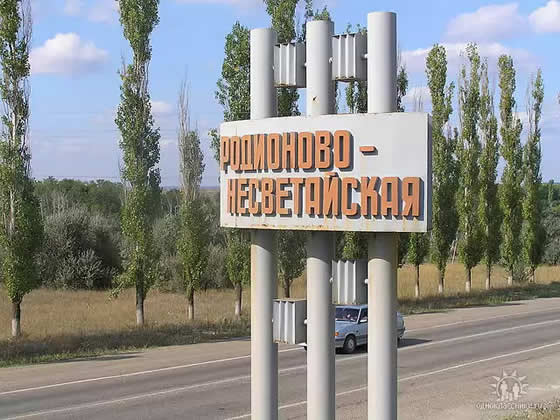 в старшей группе Воспитатель: Гречихина О.П.Цель: Продолжать формировать понятие «Родина», расширять  знания о родном поселке,  его достопримечательностях, прививать любовь к малой Родине, учить узнавать знакомые места на слайдах. Обогащать словарь. Развивать связную речь, логическое мышление. Воспитывать бережное отношение к родному краю.Предварительная работа: Заучивание пословиц и поговорок о Родине, целевые прогулки по сл.Родионово-Несветайская, беседы, дидактические игры, рассматривание альбомов, книг, фотографий по теме. Материал:  Презентация достопримечательностей сл.Родионово-Несветайская, герб сл.Родионово-Несветайская, игрушечный домик для игры.Ход занятия:Вход детей в зал под музыку.Воспитатель:  Дети, сейчас мы поиграем в игру «Моя улица» (показываю игрушечный домик). Каждый из вас должен взять домик, назвать свою улицу, на которой вы живете и находиться ваш дом, потом передать домик другому ребенку  (дети называют свои улицы).Воспитатель:  Молодцы дети, знаете названия своих улиц. А где ваши улицы находятся?  В каком поселке? (ответы детей)О чем же мы сегодня будем говорить? (ответы детей)Воспитатель: Сегодня, ребята, мы поведём разговор о нашей стране, о нашем родном крае в котором живём. Как вы думаете, что такое Родина? (ответы детей)Воспитатель: Совершенно верно. Вы хорошо и правильно сказали, что Родина – это место, где мы с вами родились, живём. Когда подрастёте, то понятие о Родине для вас будет значительно шире.Послушайте стихотворение  Виктора Степанова   «Что мы Родиной зовём?»Что мы Родиной зовём?Дом, в котором мы живёмИ берёзки у дороги,По которой мы идём.Что мы Родиной зовём?Солнце в небе голубом.И душистый, золотистыйХлеб за праздничным столом.Что мы Родиной зовём?Край, в котором мы живём. Воспитатель: Скажите, дети, кто из вас знает, как называется наше государство? (ответы детей) Если мы живём в России, то кто мы?  (ответы детей)Воспитатель: У каждой страны есть главный город -  своя столица. Как называется столица нашего государства? (ответы детей)Воспитатель: Мы любим нашу Родину, нашу Россию и знаем пословицы о ней.Дети: - «Жить – Родине служить»;- «Нет земли краше, чем сторонка наша»;- «Для Родины своей ни сил, ни жизни не жалей»;- «Везде хорошо, а дома лучше»;- «Всякому мила своя сторона».Воспитатель: Дети, как называется область, в которой мы живем?  (ответы детей)Воспитатель: Дети, а как называется наша родная слобода, в которой мы живем? (ответы детей)  На берегу какой реки расположена сл.Родионово-Несветайская? (ответы детей) Воспитатель: Правильно, наш слобода называется Родионово-Несветайская, мы живем на берегу Несветая и очень гордимся этим. Раньше по нашей реке ходили суда и перевозили всевозможные грузыВ сл.Родионово-Несветайская много красивых улиц. Вы уже назвали улицы, на которых вы живете. Одни ваши улицы названы в честь героев и знаменитых людей (Ворошилова, Гагарина, Горького, Ленина, Чехова, Мичурина и др.). Названий других ваших улиц связаны с природой, с событиями, с профессиями  (Садовая, Строителей, Рабочая, Шахтёрская, Каштановая).В нашей сл.Родионово-Несветайская есть площадь, что находится возле Администрации слободы Родионово-Несветайская, часто привозят аттракционы и особенно всем нравятся карусели. Приходили вы на площадь со своими родителями? Катались на каруселях? (ответы детей)Давайте поиграем в игру  «Карусель»        «Еле, еле, еле, еле завертелись карусели.А потом, а потом, всё бегом, бегом, бегом.Тише, тише, тише, тише карусель остановитеРаз – два, раз – два, вот и кончилась игра»Воспитатель: Мы очень любим нашу сл.Родионово-Несветайскую и сейчас мы совершим экскурсию по ней и будем  узнавать,  и называть знакомые места.Дидактическая игра  « Узнай и назови знакомое место»Проводится  показ слайдов с достопримечательностями сл.Родионово-Несветайская  (Дети узнают и называют знакомые места)Детский сад «Незабудка»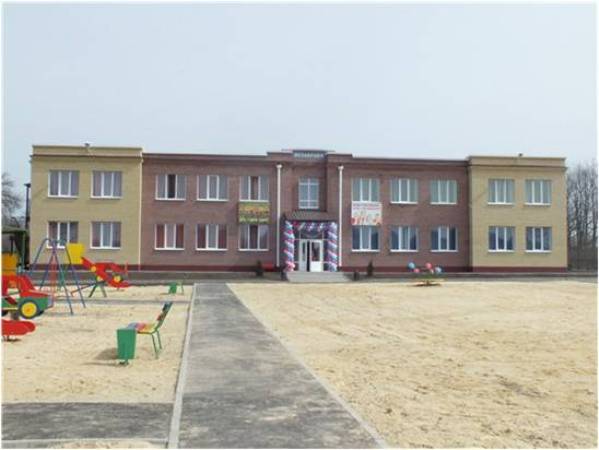 Администрация сл.Родионово-Несветайская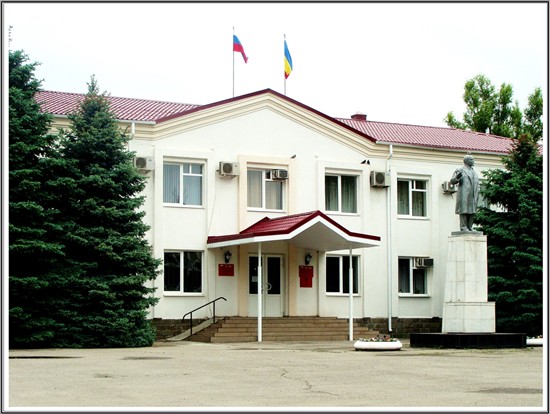 «Средняя школа№7 сл.Родионово-Несветайская»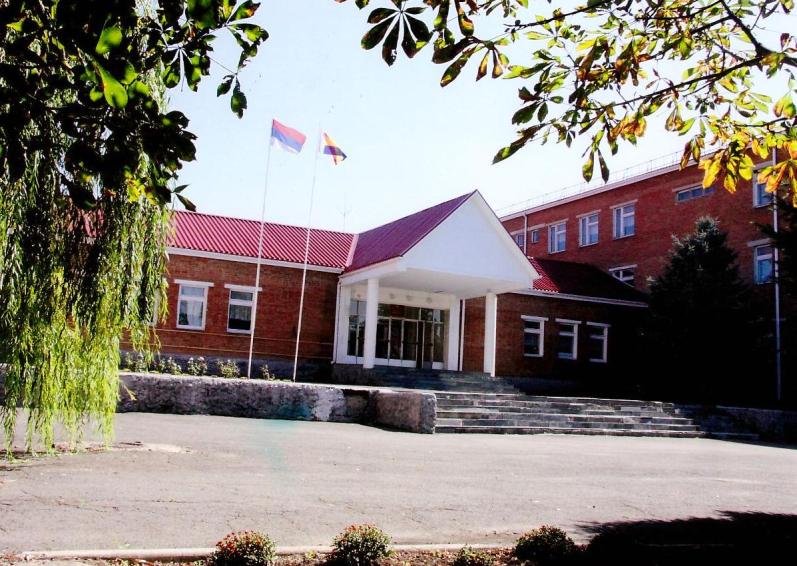 «Центральная районная больница Родионово-Несветайского района»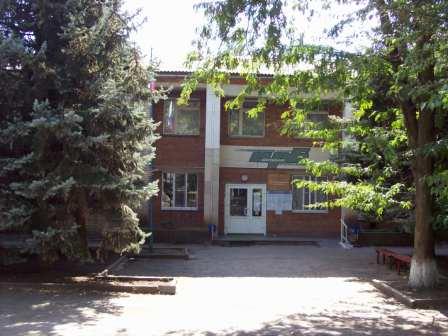 Церковь Николая Чудотворца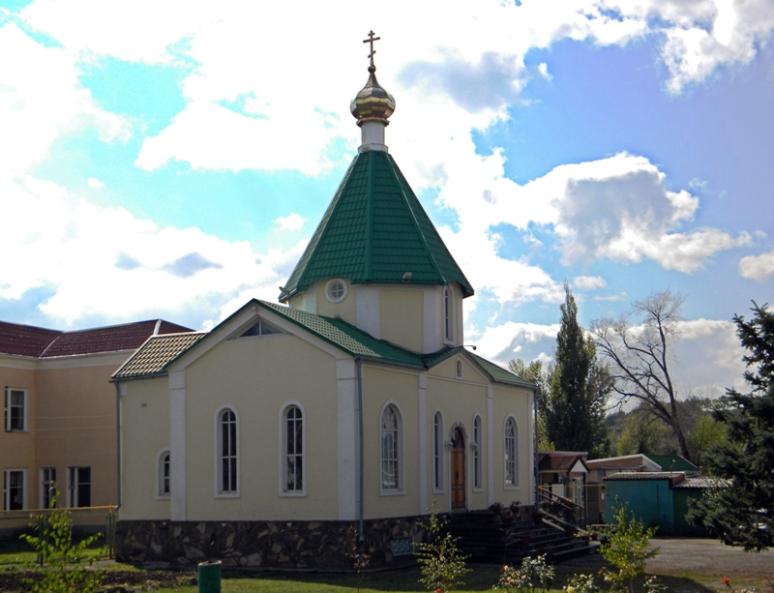 Мемориал «Танк ИС-3»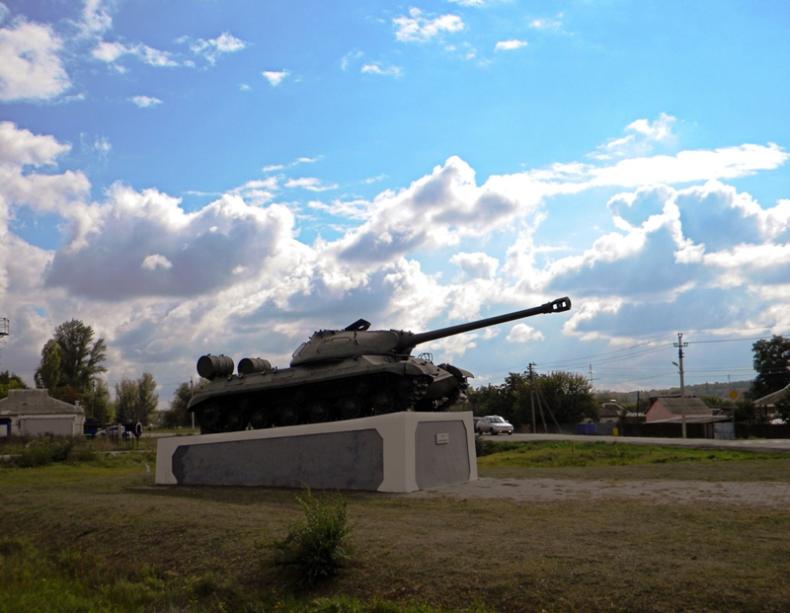 Гостиница «Жемчужина»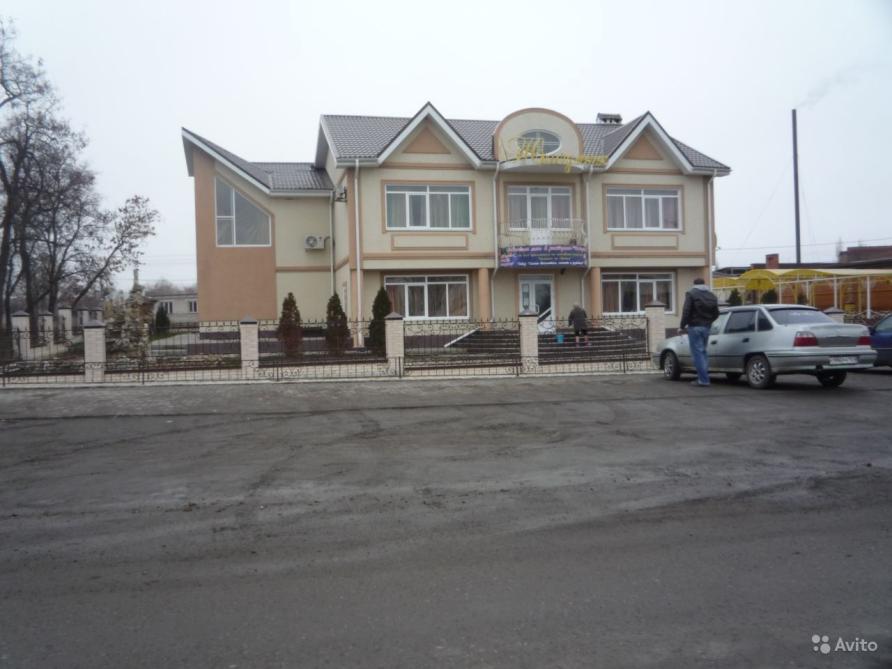 «Дом детского творчества» 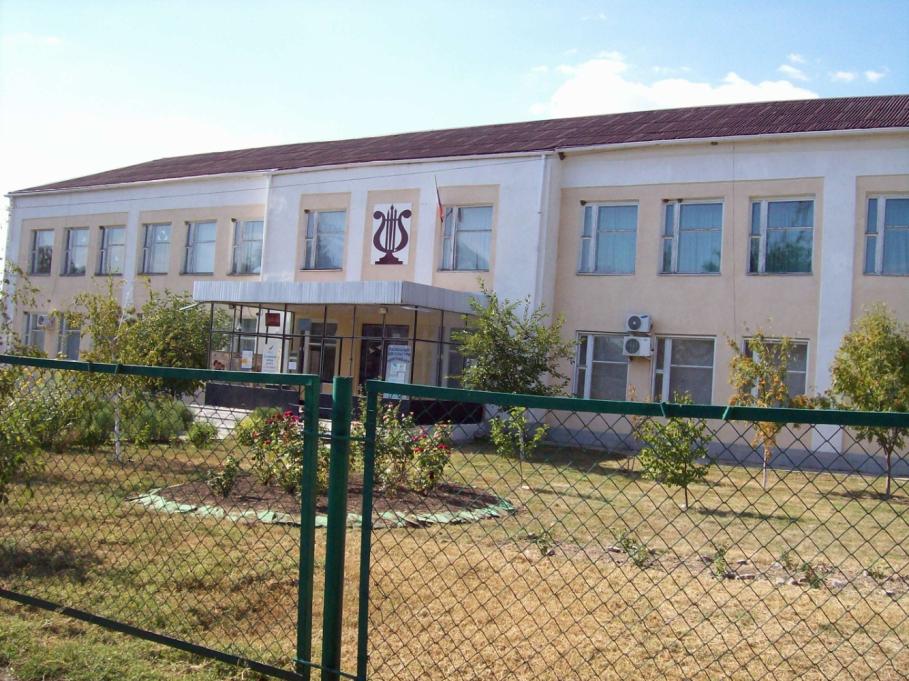 Сбербанк 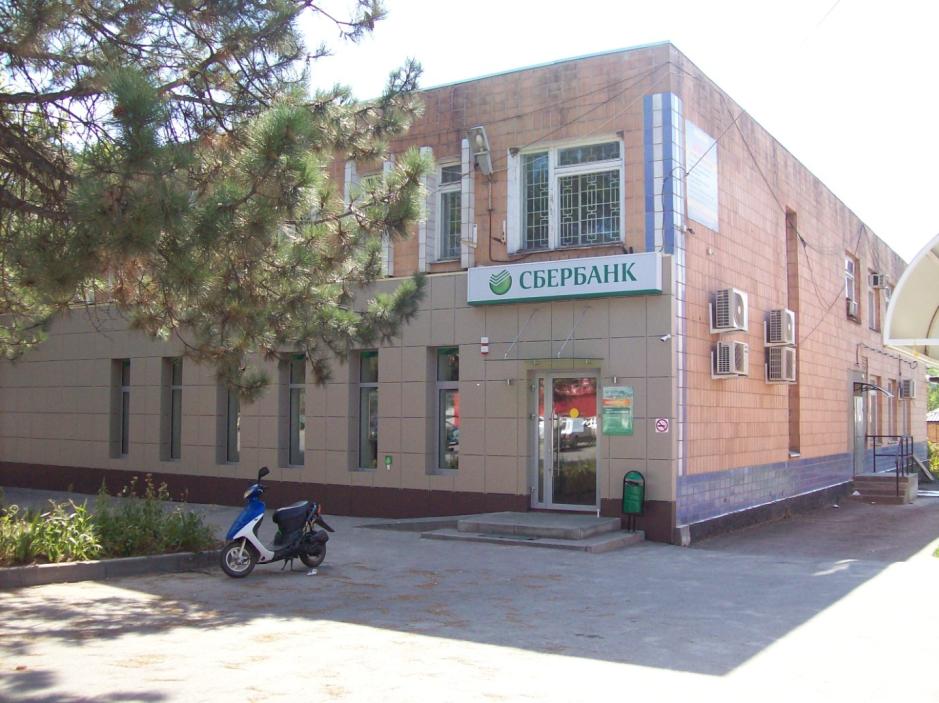 Магазин «Пятёрочка» 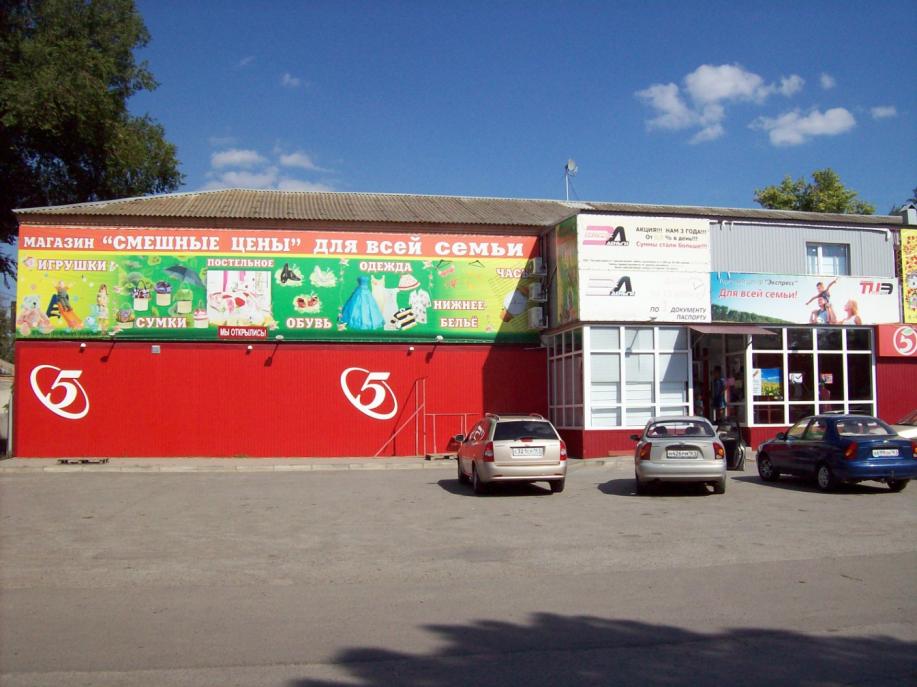 Детская библиотека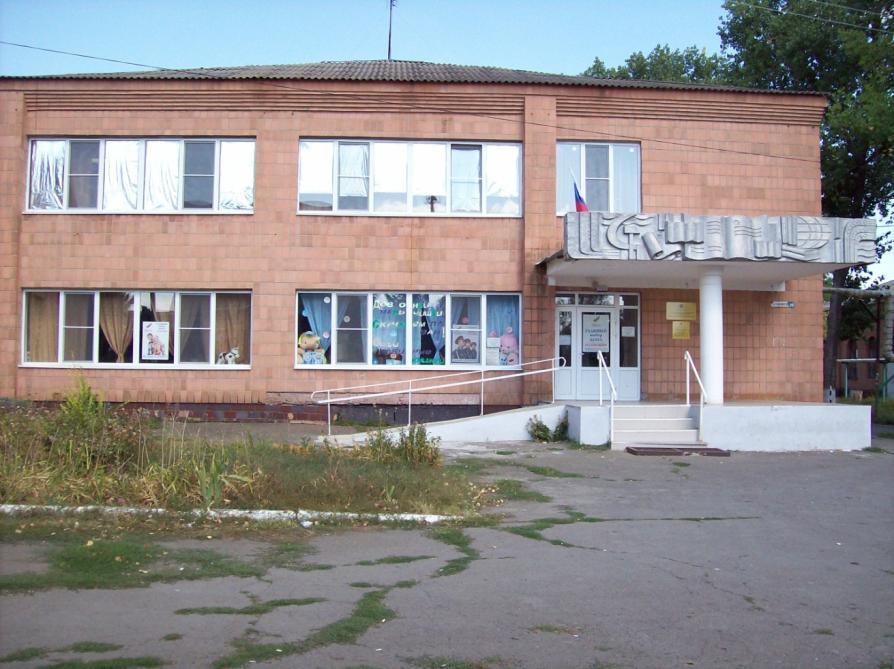 Дом культуры и творчества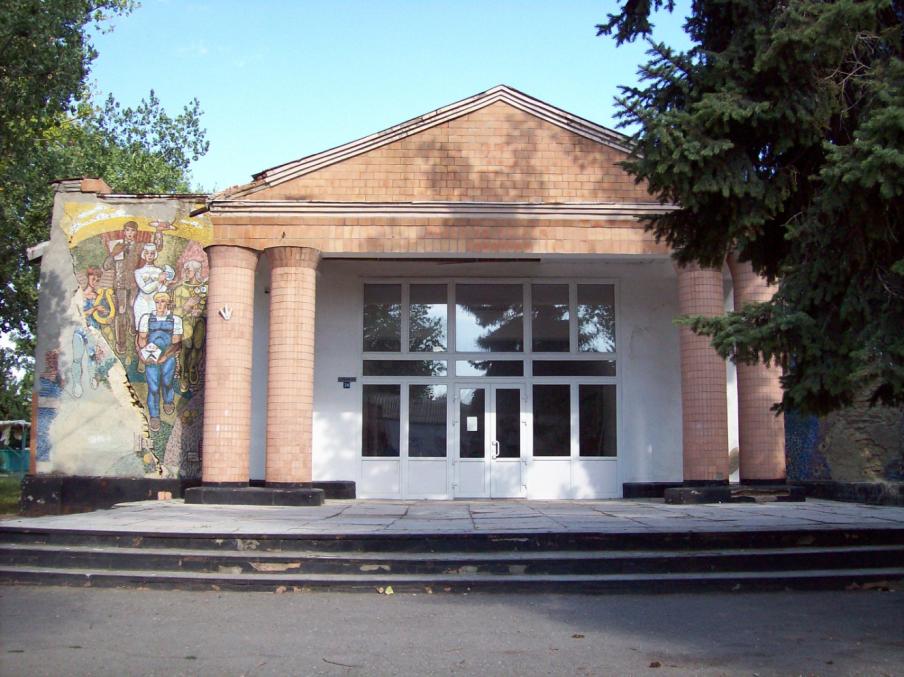 Почта 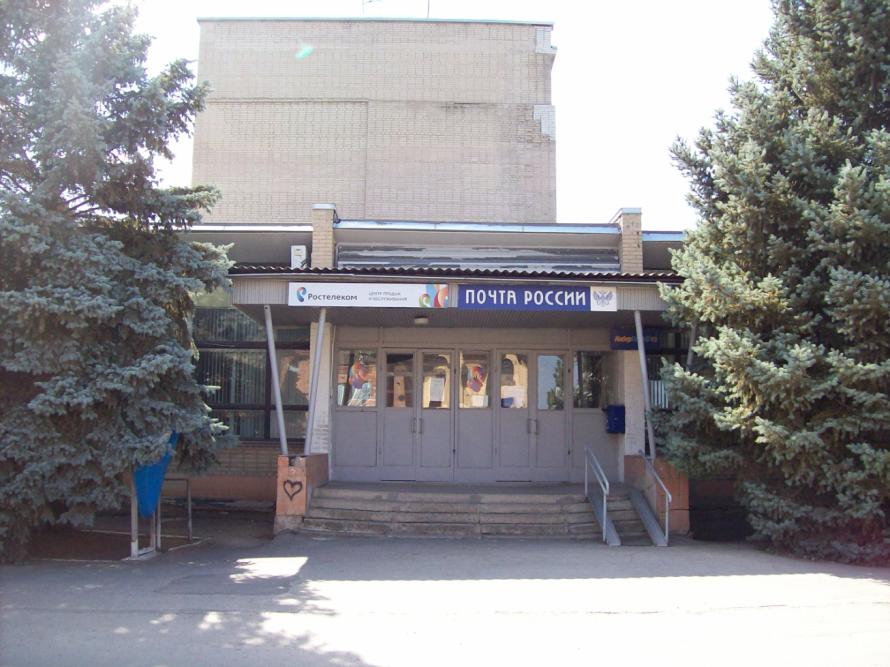 Парк 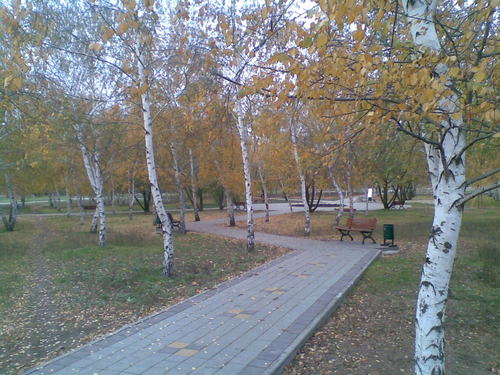 Поклонный крест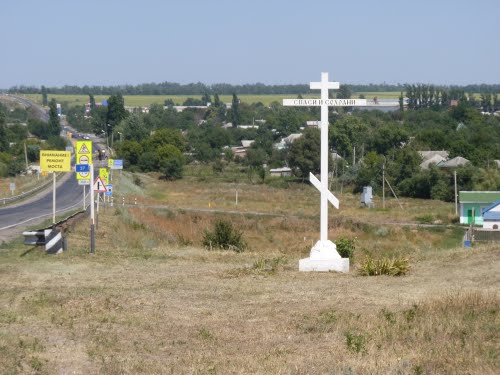 Промышленное предприятие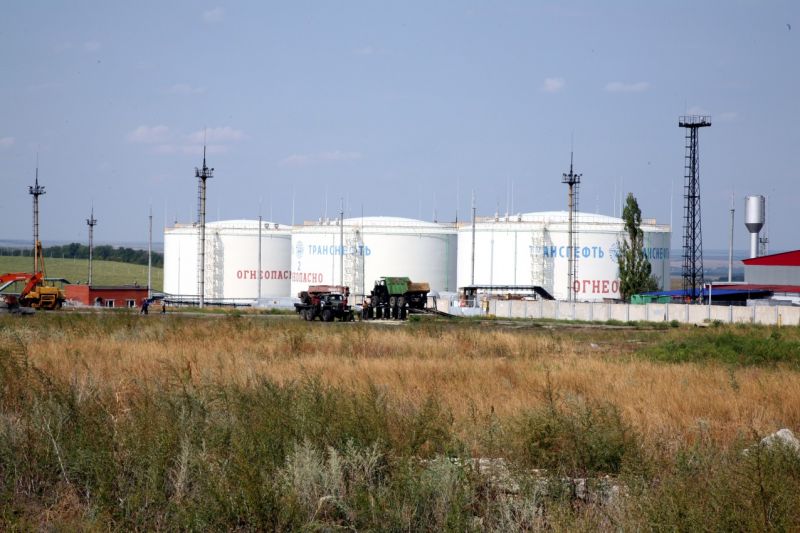 Памятник ликвидаторам аварии на Чернобыльской АЭС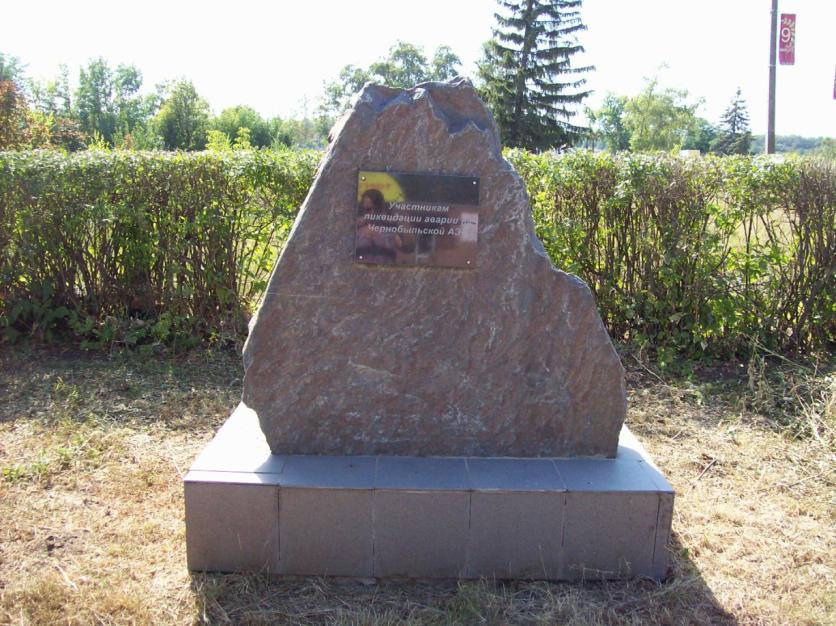 Памятник  воинам-землякам, погибшим  в годы                                                  Великой Отечественной войны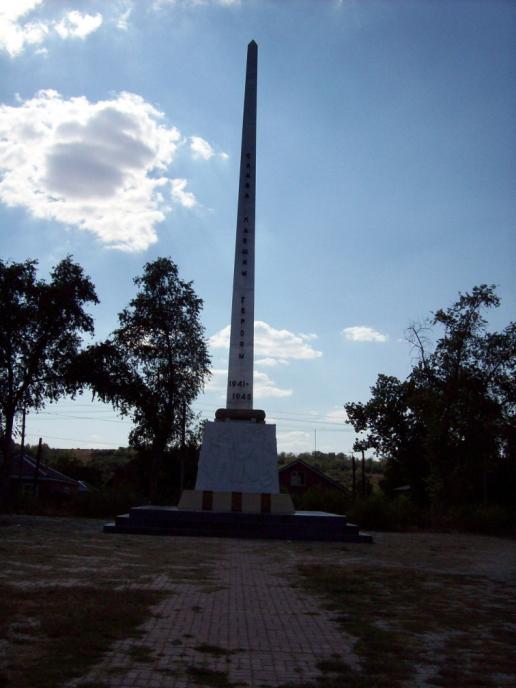 Памятник  воинам-землякам, погибшим  в годы                                                  Великой Отечественной войны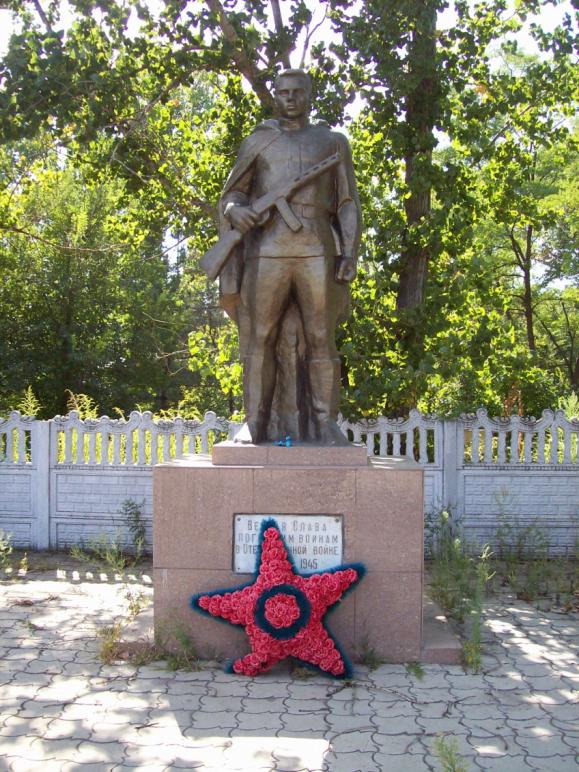 Воспитатель: Молодцы дети! Хорошо знаете достопримечательности нашей слободы и узнаете их.Есть у нашего поселка герб. Ребята, а что такое герб?  (ответы детей)Воспитатель: Герб – это символика страны. Есть герб у каждой страны, области,  каждого города, поселка. Посмотрите внимательно на герб Ростовской области. Что изображено на нем? (ответы детей) - Дети подумайте и скажите, что люди делают для того, чтобы наша слобода была красивой?  (ответы детей)  Воспитатель: А что вы ребята можете сделать для нашей слободы? Дети: Мы можем соблюдать чистоту и порядок, не бросать мусор на улицах, не ломать ветки деревьев и кустарников, не рисовать на стенах домов и заборах.Воспитатель: Дети, скажите, что нового мы сегодня узнали? (ответы детей)Воспитатель: Ребята, а где эти знания могут вам пригодиться? (ответы детей)Воспитатель: Молодцы дети! Мы сегодня много добрых слов сказали о нашей Родине, о родном, дорогом крае и гордимся что мы – россияне и живем в сл.Родионово-Несветайская. На память я вам  каждому дарю герб сл.Родионово-Несветайская.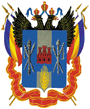 